مشروع مجتمع مدني مساهم بفاعلية في مجهودات التنمية مقدمة: تعاني منظمات المجتمع المدني في المجتمعات الريفية والحضرية إلى نقص بعض المعارف والمهارات الضرورية للمشاركة الفعالة في تحسين نوعية الحياة للفئات الفقيرة والمهمشة كما تفتقر إلى بعض مهارات التواصل مع المواطنين لمعرفة مشكلاتهم وتلبية احتياجاتهم ومشاكلهم وهناك مشكلة أخرى هي عزوف الشباب عن المشاركة بفاعلية في الأدوار التي تقوم بها منظمات المجتمع المدني  تجاه مجتمعاتهم بالإضافة الي  التحديات التي تواجه  كثير من الشباب  فيما يتعلق بالأوضاع الاقتصادية والبطالة و خصوصاً خلال السنوات الثلاث الماضية فقد عدد كبير من الشباب المصري وظائفه في عدة مجالات و بناء على التحليل السابق، فإن المشروع المقترح مصمم لتلبية الاحتياجات  في 12 مجتمع بمحافظات المنيا وبني سويف 1 – بيانات أساسية عن المشروع الخاص بهذه الدعوة 1/1 الهدف العام: تعزيز المشروعات الشاملة تجاه مشاركة فعالة ومعلنة ومستدامة من الجهات الفاعلة في المجتمع المدني على المستويات المحلية من خلال خطط بناء القدرات المبنية التي سيتم تصميمها وفق احتياجات منظمات المجتمع المدني الشريكة واللجان المنتخبة في المشروع بهدف تحسين وتعزيز قدرتهم على تبني قضايا ومشكلات المجتمعات المحلية من خلال تطبيق عدت استراتيجيات مثل المشاركة والتنمية المبنية على الحقوق  2/1 الهدف الخاص: تحسين المشاركة الفعالة لمنظمات المجتمع مدني واللجان المنتخبة في تنفيذ أنشطة التنمية المحلية بهدف تعزيز الأوضاع الاقتصادية الاجتماعية في المجتمعات المحلية المستهدفة في المنيا وبني سويف وفي الوقت نفسه تعزيز مشاركة الشباب مع التفاعل وبناء الثقة مع منظمات المجتمع المدني يسعي المشروع الي تمكين منظمات المجتمع المدني الشريكة واللجان المنتخبة الي تنفيذ حزمة من المبادرات المجتمعية بهدف تحسين الأحوال الاجتماعية والاقتصادية والبيئة فضلاً عن تمكين الشباب الي الانخراط بصورة إيجابية في خدمة مجتمعاتهم وذلك من خلال عدن أنشطة مثل: بناء قدرات أعضاء مجلس إدارة المنظمات المجتمعية الشريكة وتمكينهم من القيام ي بأدوار فعالة في عملية التنمية تمكين وبناء قدرات الشباب ليكونوا قادريين على المشاركة بفاعلية في البرامج ومؤسسات المجتمع المدني المختلفة (مراكز الشباب والجمعيات العامة لمنظمات المجتمعات المدني ................ إلخ)تنفيذ مبادرات ومعسكرات بيئية تنفيذ بعض الأنشطة التي تهدف الى توفير خدمات مباشرة للمواطنين لتحسيين من نوعية الحياة لهم (التدريب الحرفي / التدريب الإداري / التوظيف / استخراج أوراق ثبوتية ...) 2-المعايير الواجب توافرها في الجمعيات المرشحة لهذه الدعوة:تتمتع الجهة المتقدمة بالشخصية القانونية وتكون مشهرة بوزارة الشئون الاجتماعية لمدة لا تقل عن سنة من تاريخ إطلاق المبادرة تكون منظمة غير هادفة للربح موقعها في المناطق الجغرافية المستهدفة من المشروع بمحافظة (المنيا)             مركز المنيا / مركز ملوي / مركز سما لوط / مركز ابو قرقاص  ليس لديها مشكلات في أنظمتها المالية (مع ارسال اخر موازنة مالية معتمدة للجمعية)  سبق لها تنفيذ مشروعات تعكس الاحتياجات الحقيقية للمجموعات المستهدفة أثبتت نجاحها في المشروعات المسندة إليها وتحقيق إنجازات في نهاية المشروع سبق ان نفذت مشاريع بالشراكة مع المؤسسات التنفيذية والقطاع الخاص ولها دور مؤثر في المواقع المستهدفةيوجد بها تمثيل جيد من النساء والمعاقين والشباب وتؤمن بأهمية مشاركتهم في العملية التنموية لديها القدرة على التعلم وتقديم استراتيجيات تنموية جديده  3-المبادرات المؤهلة يجب ان يتوفر فيها الاتي : تُصمم بناء على احتياجات فعلية للمجموعات المستهدفة وتعكس تلك الاحتياجات.تعكس وسائل مشاركة المواطنين في تنفيذ المبادرات.تُظهر جميع الشركاء في التنفيذ.الخطة الزمنية للمبادرة تتفق مع مدة المشروع.تتفق أهداف المبادرة مع أهداف المشروع.توضح بعض عوامل الاستدامة للأنشطة في المجتمعات.كفاءة الاستفادة من قيمة المبادرات للوصول الى المجتمع المستهدف 4 -  الدور المتوقع من الجمعية المتقدمة لهذه الدعوة اثناء تنفيذ المشروع أولا :- دور تيسيري بالمشروع للصرف المركزي على بعض الأنشطة :-  المشاركة في تمكين الفئة المستهدفة من المشروع من تنظيم أنفسهم في صورة لجان منتخبة والاشراف على اجراءات العملية الانتخابية ووضع خطة لبناء قدرات لهم والمشاركة في تنفيذها المشاركة في تدريب الشباب على المهارات المختلفة لمساعدتهم في الوصول إلى الوظائف التي تضمن الدخل المنتظم: تدريب الشباب والشابات العاطلين في الفئة العمرية ما بين 20-40 عامًا (40% من الإناث) قد يكونون من المتعلمين أو غير المتعلمين.المشاركة في توظيف الشباب في فرص جيدة في القطاع الخاص: استهداف الشباب والشابات غير العاملين في المراحل العمرية ما بين 20 -40 الذين يملكون بعض المهارات التي تؤهلهم إلى الالتحاق بالوظائف. قد يكونون من غير المتدربين أو المتدربين في المشروع. المشاركة في إصدار الوثائق الرسمية (بطاقات الرقم القومي، بطاقات التأمين الاجتماعي، شهادات الميلاد إلخ): استهداف الشباب والشابات غير العاملين في المراحل العمرية ما بين 20 -40غير القادرين على إصدار الوثائق مع إعطاء أولوية للسيدات.المشاركة في تنفيذ وإقامة المعسكرات البيئية لتحسين البيئة المحيطة في المجتمعات: بالإضافة إلى استهداف الشباب والشابات، يستهدف المعسكر أيضًا المدارس والمؤسسات التعليمية في المجتمعات ومراكز الشباب المشاركة في تدريب الشباب على مهارات القيادة والمهارات الإدارية ليصبحوا قادرين على القيام بالأدوار التنموية في مجتمعاتهم: يستهدف هذا الشباب المتعلم والمثقف في المجموعة العمرية من 20-40 عامًا (40% من الإناث) القادرين على التواصل مع الهيئات التنفيذية ولديهم وقت ورغبة في الاهتمام بقضايا المواطنين المستفيدين للاتصال بهم والعمل مع المؤسسات المعنية.المشاركة في تنفيذ الموائد المستديرة للمفكرين ومسؤولي الإعلام لمناقشة القضايا التي تهم الشباب: يتضمن ذلك دعوة الاستشاريين والمفكرين ومسؤولي الإعلام وممثلي المنظمات المجتمعية وممثلي اللجان المنتخبة وصانعي القرار لمناقشة القضايا المهمة التي تهم الشباب. يجب إصدار أوراق الوضع الحالي المتعلقة بتلك القضايا.المشاركة في تنفيذ برامج التوعية في المجتمعات: تستهدف برامج التدريب على التوعية المصممة والتي لها هدف ما الفئات الأكثر احتياجًا من تلك المداخلات. يمكن التعرف على مداخلات التنمية الأخرى عند دراسة المجتمعات ويمكن إدراجها في مداخلات المبادرات المحلية.ثانيا: -دور تنفيذي في تأسيس مركز لخدمة المواطنين يهدف الى تنفيذ بعض المبادرات والأنشطة السابقة كمقر لاستقبال المواطنين على ان يتضمن التأسيس (بعض المعدات بالإضافة الى متخصص توظيف وبعض مصروفات التشغيل للمبادرة) 5 –قيمة وفترة تنفيذ المنحة المخصصة للدور التنفيذي: الميزانية العامة المخصصة للمنح 543000 جنيهاً مصريا ً لأغير قيمة المنحة الواحدة تتراوح من 40000: 45000 جنيهاً مصريا ً لأغيرفترة المنحة 18 شهر نسبة المساهمة 20% من أجمالي المنحة 6-إجراءات التقدم للحصول على المنحة: مل نموذج لورقة العمل المبدئية التي تتضمن بعض الأفكار التي يمكن ان يتم تنفيذها بمناطق عمل المشروع  و ارسالها الي الهيئة القبطية الانجيلية                                          ( مرفق نموذج الورقة المفهومية )سوف يتم تقييم الأوراق المفهومية المقدمة من خلال لجنة من المسئولين بالهيئة القبطية الانجيلية للخدمات الاجتماعية واختيار أفضل الأوراق المقدمة من الجمعيات مع عمل ترتيب لها وفق الدرجات التي تم الحصول عليها اختيار أفضل جمعية تقدمت بأوراقها وعقد لقاء معها لمناقشة دقيقة للتفاصيل الخاصة بالمنحة وشرح طريقة كتابة مقترح المشروع وتسليم نموذج من المقترح.يتم مراجعة المشروعات المقدمة ومدي علاقتها بتحقيق اهداف والنتائج المخططة من المشروع  الاختيار النهائي لأفضل مبادرة تم تقديمها والتعاقد مع الجمعية الشريكة 7- كيفية تقديم الطلب:يتم تقديم الورقة المفهومية أصل + صورة موقعة ومختومة من الجمعيةالمرفقات الخاصة بالورقة المفهومية يتم ارسال صورتين من كل مرفق يتم تقديم نسخة الكترونية على   CDمن جميع الأوراق المرسلة يتم ارسال جميع الأوراق المطلوبة بحد أقصى بحد أقصى يوم الخميس الموافق 8 سبتمبر 2016 الساعة الواحدة ظهرا ً على مكاتب الهيئة القبطية الانجيلية للخدمات الاجتماعية في ظرف مغلق بالبريد السريع او يسلم باليد بالمكتب مع ارسال تفويض من الجمعية للشخص القائم بالتسليم وان يدون على الظرف مشروع مجتمع مدني مساهم بفاعلية في مجهودات التنمية واسم وعنوان الجمعية المتقدمة للمنحة بالتفصيل على العنوان التالي: ملحوظة : البيانات و المعلومات الواردة بهذه الوثيقة هي مسئولية الهيئة القبطية الانجيلية للخدمات الاجتماعية فقط دون ادني مسئولية من الاتحاد الاوربيمرفق رقم 1 نموذج الورقــــــة المفهومية أولاً :معلومات خاصة بالمنظمة   :-					 		(10) درجاتاسم المنظمة :  رقم و تاريخ الإشهار  :نطاق عمل المنظمة : العنوان:التليفون – الفاكس : البريد الالكتروني – الموقع علي الانترنت: اسم مسئول الاتصال : وظيفته بالجمعية: تليفون مسئول الاتصال: عنوان المقر في نطاق عمل المشروعميادين عمل المنظمة :- المجلس المحلى التابعة له الجمعية :- الهيكل التنظيمي للمنظمة:اللجان العاملة بالمنظمة – الهيكل الوظيفيخبرات المنظمة في مشروعات سابقة :الموارد الحالية للمنظمة:  ( المقر – القاعات – سيارات – أجهزة – مشروعات تدر ربح - ... الخ )ثانيا :  علاقات المنظمة 			 	 									(20) درجه		أ.علاقة المنظمة بالمواطنين: اذكر الفئات التي استهدفتها المنظمة في مشروعاتها المختلفة خلال العامين الماضيين ( شباب / المرأة  / مزارعين /حرفيين /اشخاص ذوى الإعاقة / ربات البيوت/ عمال اليومية/الأميين / اطفال عاملين   .... الخ )ب : علاقة المنظمة بالمنظمات الأخرى:اذكر التشبيكات او مجموعات العمل التي شاركت او تشارك فيها المنظمة للعمل في قضية محددة بالاستعانة بالجدول الاتي : ج- علاقة المنظمة بالمؤسسات الحكومية :ثالثاً : وصف المشكلة / القضية  :    							(30) درجة         اسم المشكلة / مظاهرها / تأثيراتها / المنطقة الجغرافية / المتأثرين ( عدد – تصنيف )  ... الخ  رابعا : الحلول المقترحة لحل المشكلة             						(20) درجةتتضمن (ما هي أولويات الحلول –الأنشطة المقترحة - الشركاء وأدوارهم -  المدة الزمنية – استمرارية الحلول ... الخ] .خامسا الموازنة المقترحة 									(20) درجةملاحظات يتم إرفاق صـورة من الآتي:آية دراسات ميدانية تمت مع العملاء. / اتفاقيات تمت مع منظمات مجتمع مدني / أجهزة حكومية / قطاع خاص / كشـف بالجهات التمويلية التي تم التعامل معها سابقاً أو حالياً .عضوية المنظمة في اى تشبيكات أو اتحادات داخل أو خارج مصر / صورة أخر حسب ختامي 15 ش النصر أمام وبور النور بجوار مستشفى حورس – أرض سلطان المنياعناية أ / مينا يوسف  عدد أعضاء مجلس الإدارةعدد أعضاء مجلس الإدارةعدد أعضاء مجلس الإدارةعدد أعضاء الجمعية العموميةعدد أعضاء الجمعية العموميةعدد أعضاء الجمعية العموميةالمتطوعين بالمنظمة(من غير مجلس الإدارة  والجمعية العمومية)المتطوعين بالمنظمة(من غير مجلس الإدارة  والجمعية العمومية)المتطوعين بالمنظمة(من غير مجلس الإدارة  والجمعية العمومية)رجالسيداتإجماليرجالسيداتإجماليرجالسيداتإجمالياللجان العاملة بالمنظمةالتشكيلالتشكيلالتشكيلالموظفين داخل الجمعيةالتشكيلالتشكيلالتشكيلاللجان العاملة بالمنظمةرجالسيداتاجماليالموظفين داخل الجمعيةرجالسيداتاجماليكل الوقتبعض الوقتماسم المشروعومجال العملالجهة الممولةالشركاء المحلينالشركاء المحلينتكلفة المشروعتكلفة المشروعمدة المشروعمدة المشروععدد المستفيدين من المشروعحالة المشروعحالة المشروعحالة المشروعماسم المشروعومجال العملالجهة الممولةمؤسساتأهاليممولمساهمةمحليةمناليعدد المستفيدين من المشروعقائممنتهيمستمر بعد انتهاء التمويلالفئةالنوعالنوعمشاركتهم في المنظمةمشاركتهم في المنظمةمشاركتهم في المنظمةدور المنظمة في تشجيع هذه الفئة للمشاركة الادوار التي قامت بها هذه الفئة الفئةذكوراناثمجلس ادارة جمعية عمومية متطوعيندور المنظمة في تشجيع هذه الفئة للمشاركة الادوار التي قامت بها هذه الفئة ماسم الشبكة او مجموعة العمل القضية مدة مشاركة المنظمة الاطراف الأخرى اهم ما انجزته الشبكة اسم المؤسسة الحكومية  موقع عملها  نوع المشاركة الفعلية 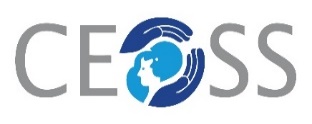 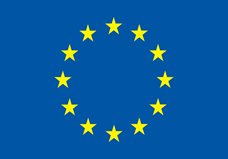 